А.В.Костарев, Т.А. КостареваЭЛЕКТРОННЫЕ ЗАДАЧИ ПО ТЕОРЕТИЧЕСКОЙ МЕХАНИКЕС ПОШАГОВОЙ ПРОВЕРКОЙ И ОЦЕНКОЙ РЕШЕНИЯ	Представлены электронные задачи с пошаговой проверкой решения, повышающие эффективность самоподготовки студентов и объективность оценки решения.ВведениеВ связи с реформой системы Высшего образования существенно увеличилась нагрузка преподавателей. Одновременно снизилось время, которое преподаватель может уделить каждому студенту, повысилась роль самостоятельной работы студента. В этих условиях возникла необходимость разработки систем автоматизированного обучения и самоконтроля и контроля знаний. Прогресс в средствах коммуникации и доступность персональных компьютеров для студентов (Рис.1) позволяет создавать и использовать электронные задачи с пошаговой проверкой и оценкой решения для самостоятельной подготовки студентов и контроля их знаний.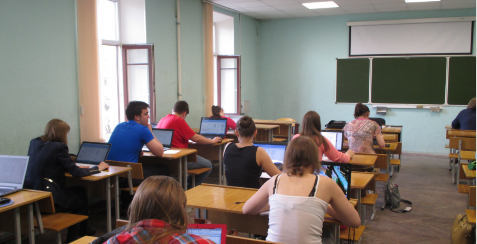 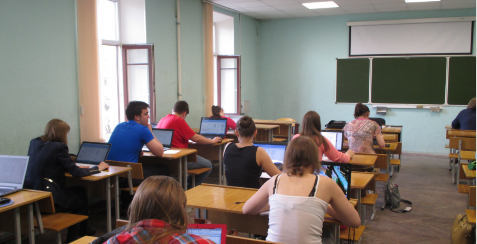 Известные автору разработки электронных задач [1,2,3] носят характер закрытых или открытых тестов.	Программная проверка решения предлагаемых электронных задач может осуществляться на каждом шаге решения (тренировочные задачи, домашние расчетные задания), либо в конце решения (контрольные задачи).  Задачи по статике в пространстве в DOS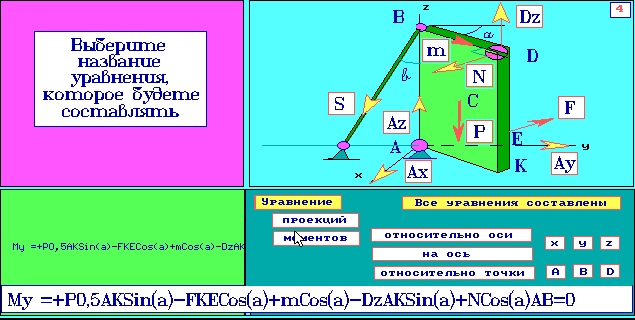 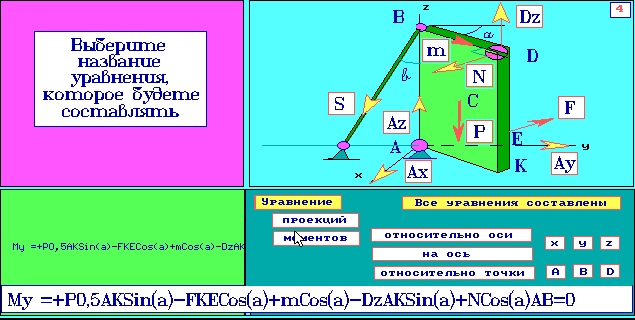     	Задачи (Рис.2) предназначены как для самостоятельной работы, так и для контроля знаний.  При решении задачи такого типа студент на каждом шаге знает о его правильности или ошибочности (звуковой сигнал и снижение оценки в правом верхнем углу).  Решение начинается с построения связей с определимыми реакций. В точке А ставится сферический шарнир и задается вопрос: можно ли поставить еще один сферический шарнир, получив 6 неизвестных?  Неправильный ответ снижает оценку в правом верхнем углу экрана. Предлагается поставить цилиндрический шарнир в точке D. Задается вопрос: как нельзя направить ось шарнира? Затем аналогичный вопрос задается о направлении стержня в точке В.После построения связей предлагается направить составляющие их реакций.  Затем начинается составление шести уравнений равновесия путем выбора знака, силы и множителей проекций и плеч. Процесс отображается в строке формул, и законченное уравнение переносится в архив (зеленой поле).Закончив решение, студент во время подготовки и преподаватель при написании контрольной видят оценку, которая указывает на степень готовности студента к написанию контрольной.Создано 12 подобных задач.Задачи по статике в пространстве в EXCELЗадачи (Рис.3) предназначены как для самостоятельной работы, так и для контроля знаний.  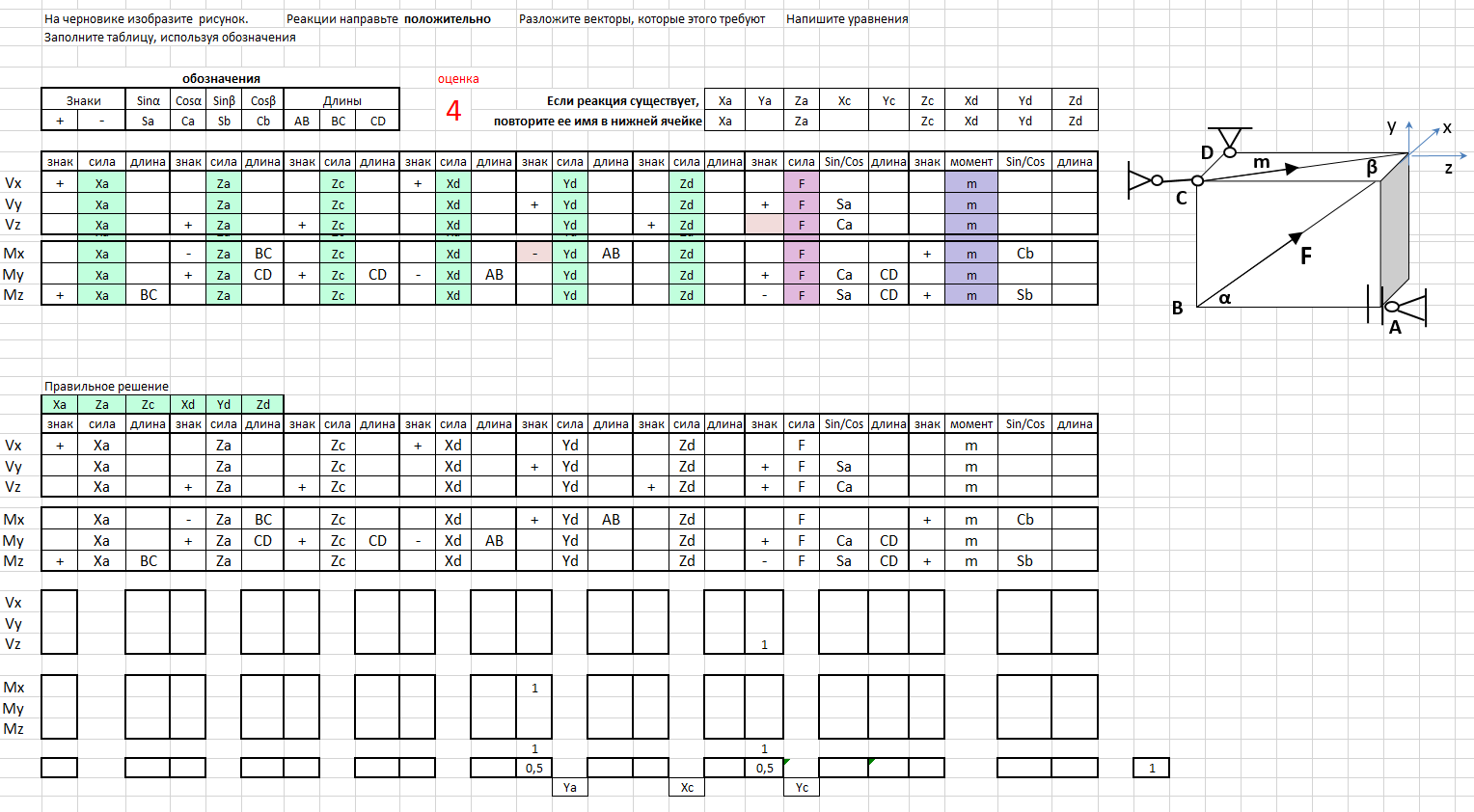 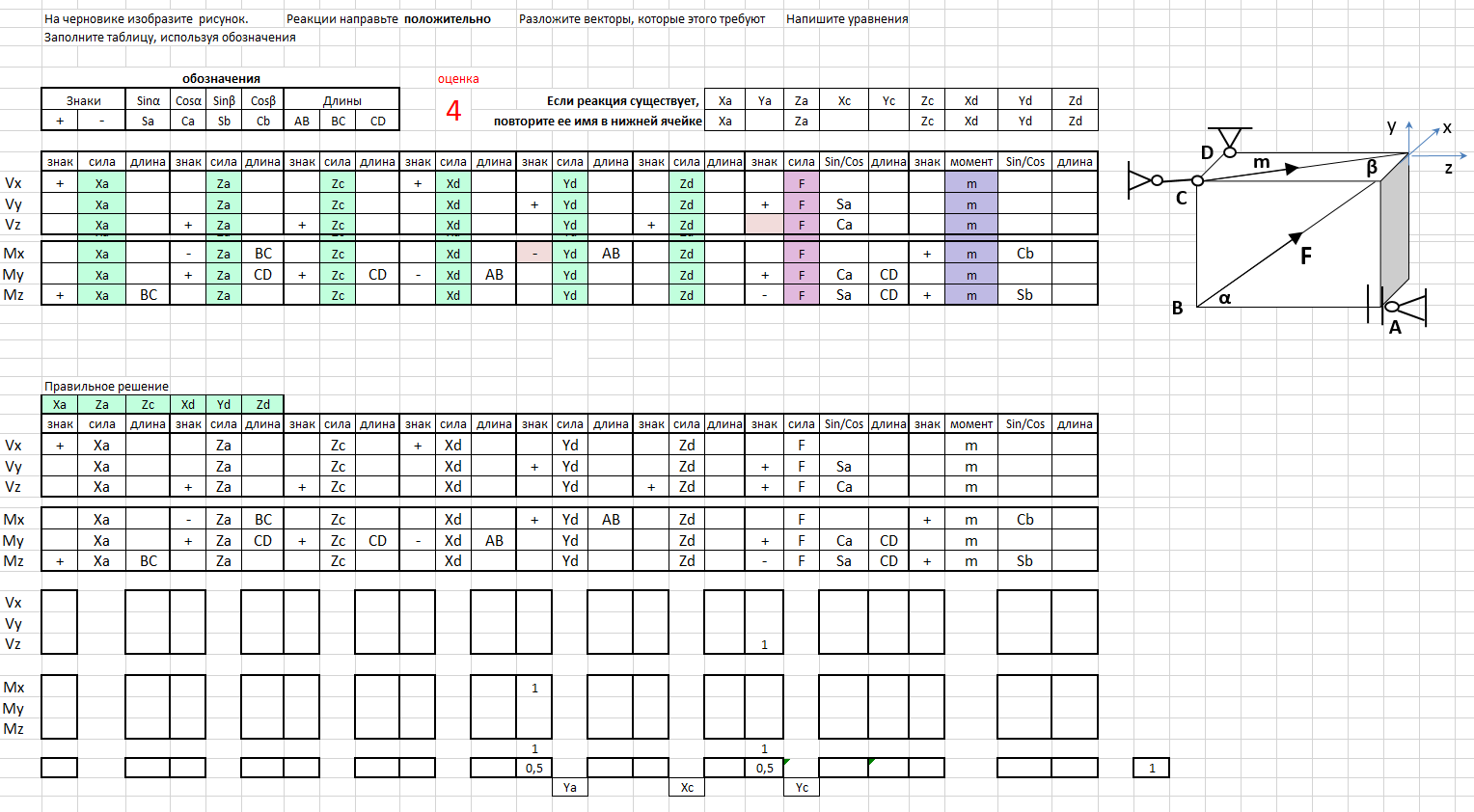 Задачи для самостоятельной работы размещены на портале дистанционных образовательных технологий СПбГПУ В этом случае студент, закончив составление уравнений равновесия, студент выводит на экран оценку.  При этом ошибочные ячейки окрашиваются в розовый цвет, и студент имеет возможность исправить ошибки, зная где их искать.После решения контрольной задачи, преподаватель вводит секретный код в секретную ячейку.  Поля с ошибками окрашиваются в розовый цвет.  Преподаватель и студент обсуждают ошибки решения, что является элементом интерактивного индивидуального обучения, позволяющего студенту быстрее освоить материал.Элемент игры в процессе решения компьютерных задач оживляет процесс обучения.Создано 16 подобных задач.Видео инструкция по решению таких задач размещена по адресу https://www.youtube.com/watch?v=moKcEZbXCb0Индивидуальное задание по статике системы двух тел  в EXCELИсходные данные задания (Рис.4) и наборы требуемых уравнений являются случайными из заданного диапазона.  Шесть уравнений равновесия переносятся студентом из пояснительной записки в поле 2.Далее студент заносит имена неизвестных в заданном порядке в первую строку таблицы 3.  Ячейка с неправильным именем окрашивается в розовый цвет, и студент исправляет ошибку.  Программа определяет ошибку, сравнивая введенное значение с образцовым решением, расположенным в скрытой части листа. 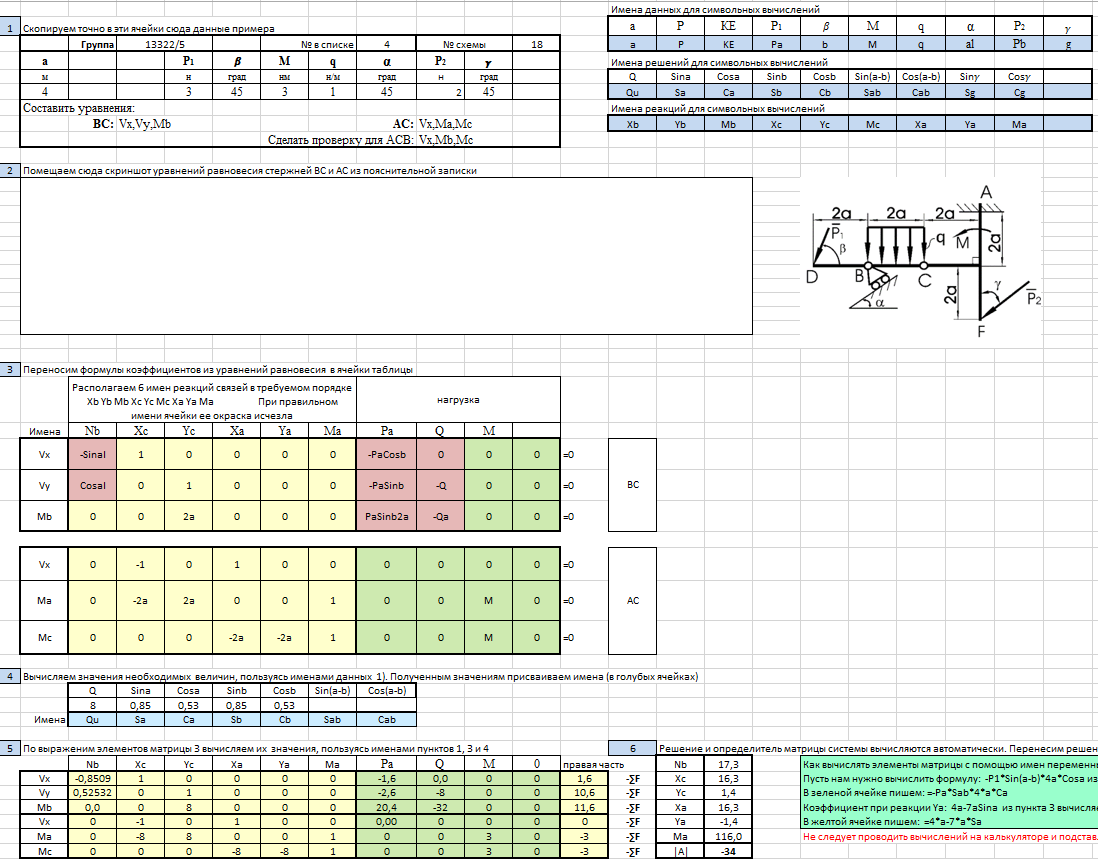 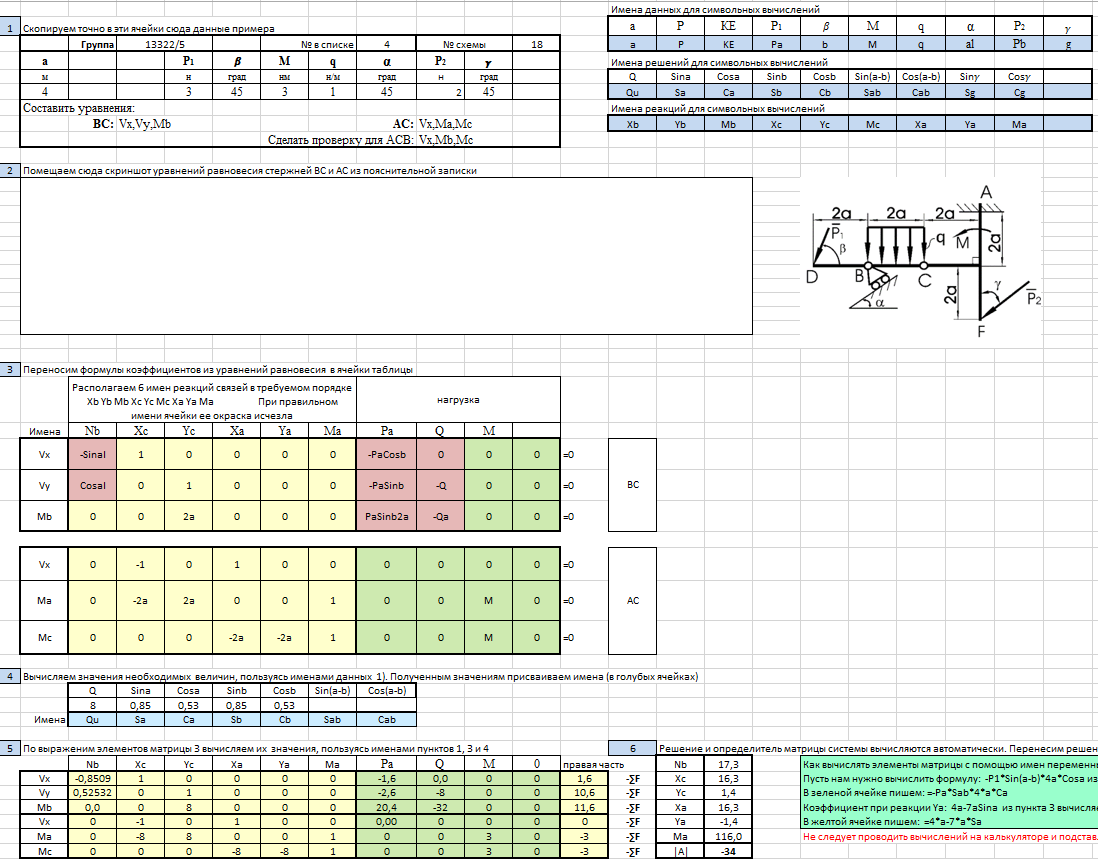 По уравнениям таблицы 2 студент заполняет ячейки шести уравнений равновесия 3 выражениями коэффициентов уравнений.В таблице 4 выполняются вспомогательные вычисления.В таблицу 5 студент подставляет численные значения коэффициентов уравнений.  При отклонении значений выше допустимого соответствующая ячейка таблицы 3 окрашивается в розовый цвет.Программа решает алгебраическую систему.  Студент подставляет найденные значения в составленные им уравнения равновесия всей системы.  При их удовлетворении задача считается решенной.Задание посылается преподавателю по электронной почте после того, как исчезли все розовые поля, или, когда студент не в силах сам найти ошибку. Создано 28 вариантов заданий со случайными данными.Задачи по кинематике плоского механизма в EXCELЗадачи (Рис.5) предназначены как для самостоятельной работы, так и для контроля знаний.  В первом случае поле ошибочно введенного значения окрашивается в розовый цвет.  Программа определяет ошибку, сравнивая введенное значение с образцовым решением, расположенным в скрытой части листа. Во втором случае, ошибки и оценка появляются после введения преподавателем секретного кода.Студент должен вычислить и правильно направить векторы угловых скоростей звеньев, скоростей и составляющих ускорений шарниров.  Каждая ошибка имеет свой вес, который используется при вычислении оценки за работу.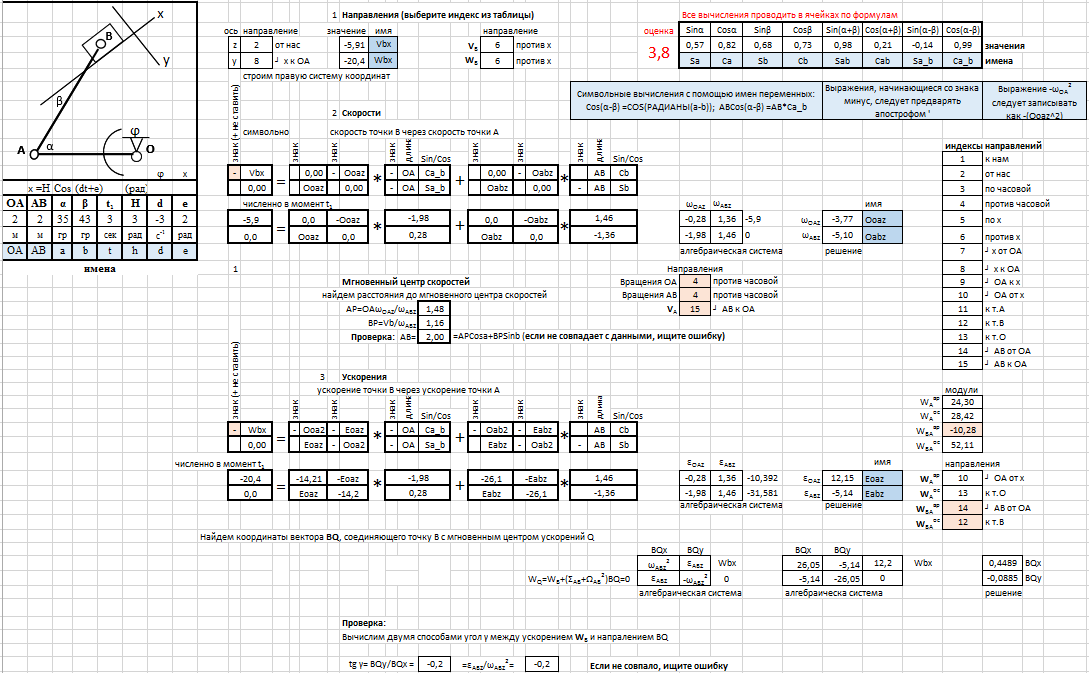 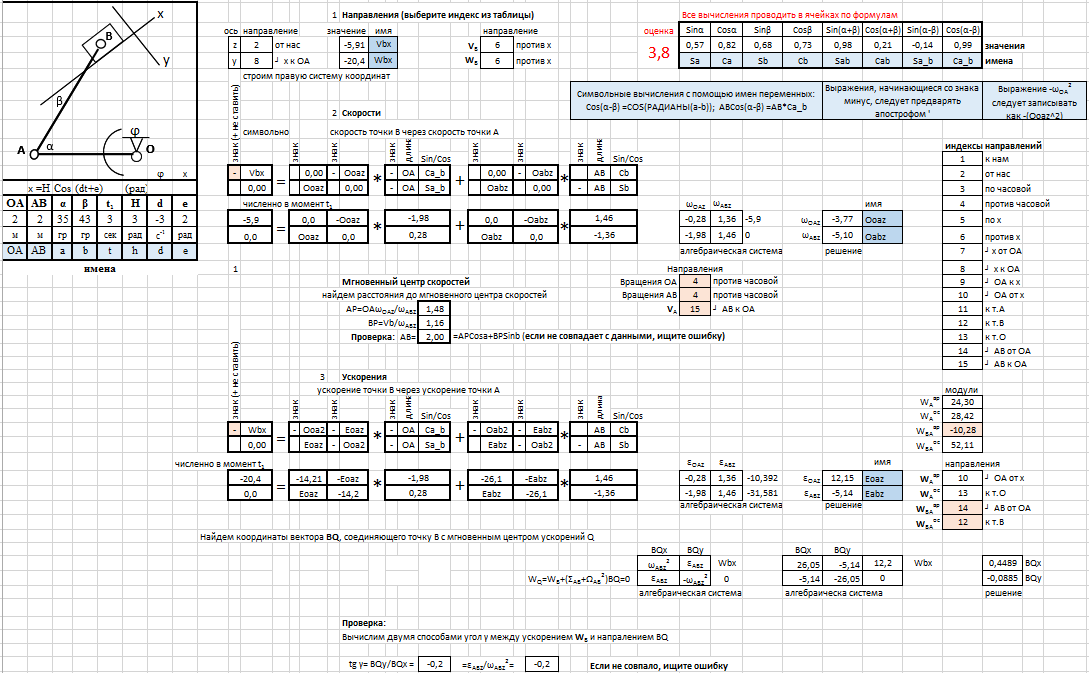 Создано 12 подобных задач со случайными исходными данными.Задачи по кинематике составного движения точки в DOS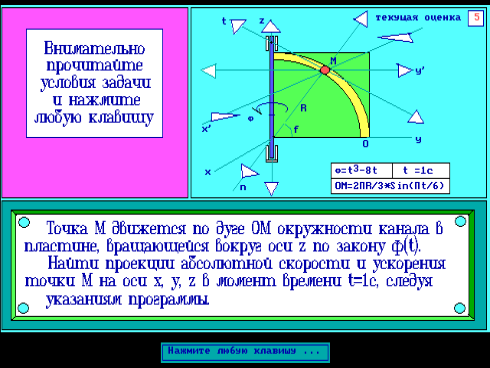 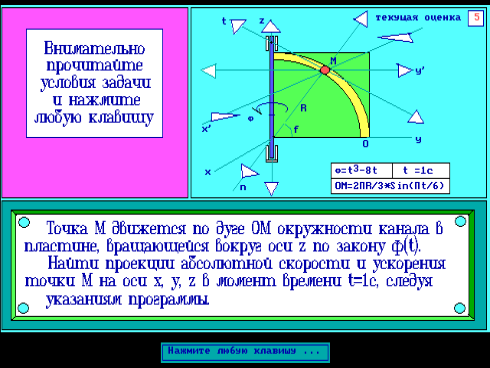 Задачи (Рис.6) построены аналогично задачам DOS по статике в пространстве. Требуется по знаку производных выбрать направления угловой скорости тела, относительной и переносной скорости, относительного, переносного и кориолисова ускорения точки.Задачи по кинематике составного движения точки в EXCELЗадачи (Рис.7) построены аналогично задачам на кинематику плоского движения.  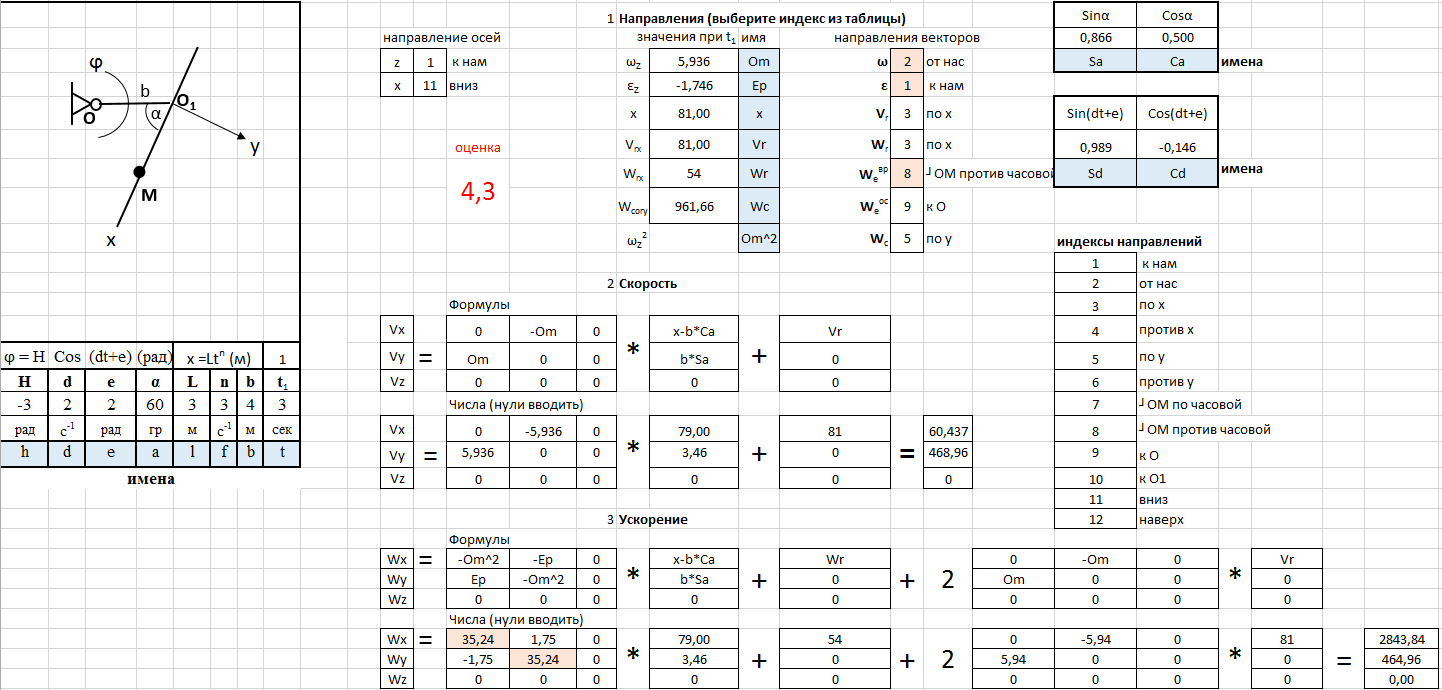 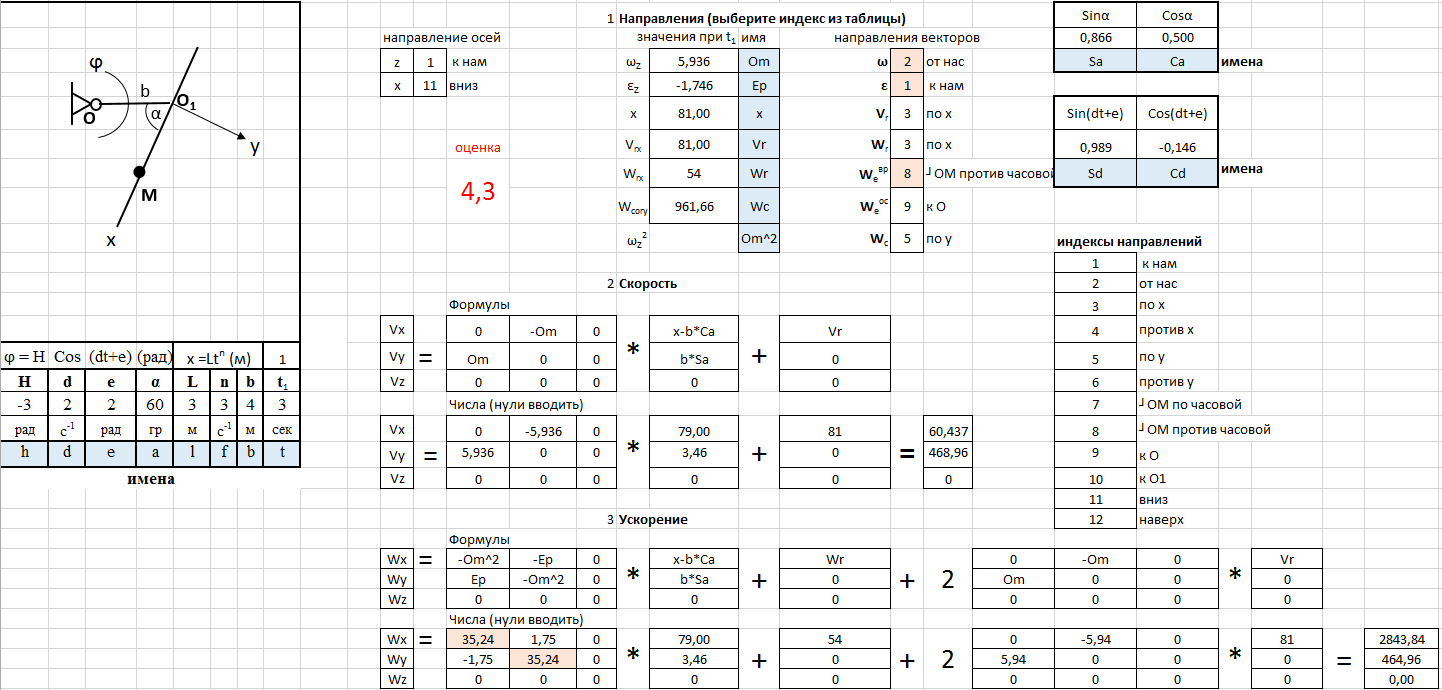 Требуется вычислить и направить векторы угловой скорости и ускорения тела, относительной и переносной скорости, относительного, переносного и кориолисова ускорения точки.Заключение Электронные задачи с пошаговой проверкой и оценкой решения позволяют: создавать неограниченное количество вариантов со случайными исходными данными, что препятствует плагиату,хранить результаты контроля сколь угодно долго, оживить процесс обучения, сократить время и повысить точность проверки работы преподавателем,сделать оценку работы более объективной иповысить успеваемость. ЛитератураНевенчанная Т.О., Пономарева Е.В. Анализ программ для создания электронного учебника по теоретической механике. // Труды Международного форума по проблемам науки, техники и образования / Под ред. В.П. Савиных, В.В. Вишневского. М. 2001. с.124 126.Пономарева Е.В. Разработка электронного Интернет-учебника по теоретической механике для технических вузов // Дис. ... канд. физ.-мат. наук : 01.02.01 : Астрахань, 2003 158 c. РГБ ОД, 61:04-1/46-XНевенчанная Т.О., Пономарева Е.В., Митин А.Ю. Роль компьютерного моделирования в теоретической механике. Надежность и качество|| Трудымеждународного симпозиума / Отв. ред. Юрков Н.К. Пенза: Изд-во Пенз. гос. ун-та, 2002. 503 с. с. 145 146.